Комитет по образованиюКиришского муниципального района Ленинградской области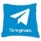 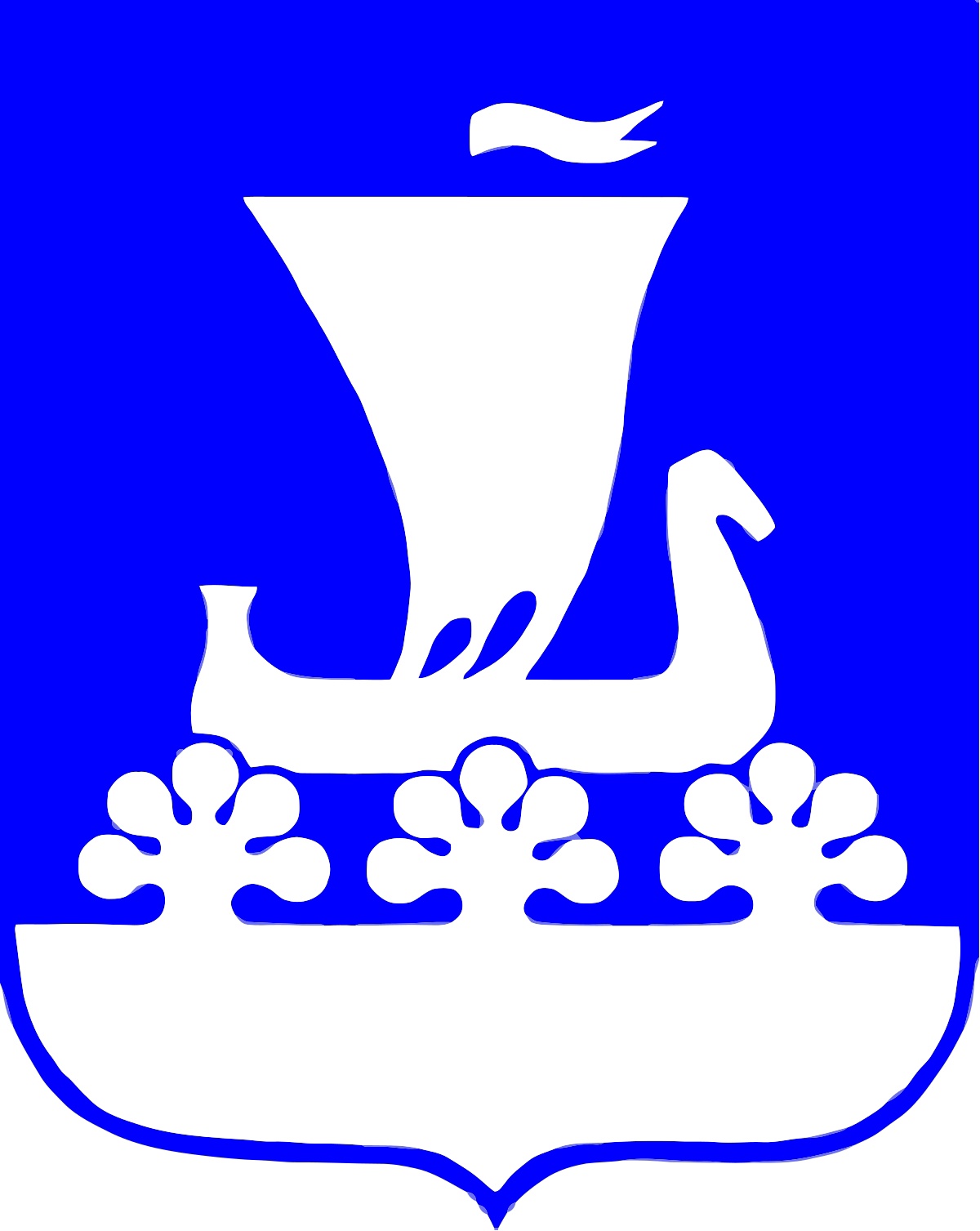 П Л А Нработы на декабрь 2022 годаЗимние каникулы с 29.12.2022 г. по 08.01.2023 г. (11 календарных дней)01.12-15.12 Работа комиссии по определению кандидатов на получение стипендии главы администрации Киришского муниципального района. Масляницкая Г.И., Лавров Д.С.Муниципальный этап ВсОШ с 09.11-15.12. Отв. Масляницкая Г.И., Лавров Д.С.с 13.12 собеседование с руководителями ОО по качеству (по графику) Отв. Горшков А.А., Коваленко И.Л.Отчет по итогам успеваемости, посещаемости и сохранению контингента обучающихся за 1 полугодие 2022/2023 учебного года. Отв. Коваленко И.Л.Работа «горячей линии» по вопросам ЕГЭ. Отв. Коваленко И.Л., Михайлова Г.Н.Предоставление информации (по мере поступления запросов) по проведению ГИА в 9-х и 11-х классах. Отв. Масляницкая Г.И., Михайлова Г.Н. II этап районного конкурса «Воспитатель года». Отв. Кошеварникова Н.В.Отчет по участию обучающихся во Всероссийских открытых уроках. Отв. Кауфман И.А., Лавров Д.С.Районный конкурс педагогического мастерства «Современный урок. ИКТ-компетентность педагога». Отв. Абросимова С.Н., Ерохина С.Б.Конкурс профессионального педагогического мастерства в Киришском районе по номинациям: «Учитель года», «Педагог-библиотекарь года», «Учитель-дефектолог года», «Педагог-психолог года». Отв. Абросимова С.Н., Захарова Г.В.Методические выходы к молодым и малоопытным педагогам. Отв. Абросимова С.Н., Бегалиева Е.А.КПК «Содержание и методика обучения учебного предмета «Технология» в соответствии с требованиями ФГОС ОО». Отв. Абросимова С.Н., Ерохина С.Б.Территориальная психолого-медико-педагогическая комиссия (ТПМПК)Выдача бланков на прохождение медицинского обследования для ТПМПК - по понедельникам с 16.00 до 18.00.Прием документов для обследования ребенка в ТПМПК - по четвергам с 17.30 до 19.30.Выход специалистов ТПМПК в МАДОУ «Центр РостОК», МАДОУ «Детский сад №6», МДОУ «Детский сад №12», МАДОУ «Детский сад №16», МДОУ «Детский сад №17», МДОУ «Детский сад № 21», МДОУ «Детский сад № 28», МАДОУ «Детский сад № 29», по отслеживанию динамики по усвоению воспитанниками подготовительных коррекционных групп адаптированных общеразвивающих программ дошкольного образования. Отв. Абросимова С.Н., Мазуренко Н.Н.Контроль:Формирование сводного Плана проведения ведомственного контроля на 2022 год. Отв. Кауфман И.А.Проведение независимой оценки качества условий осуществления образовательной деятельности дошкольных образовательных организаций. Отв. Кауфман И.А.Текущий контроль деятельности руководителя по организации работы класса вечернего обучения. Отв. Коваленко И.Л.Контрольное мероприятие по оценке деятельности руководителя МАДОУ «Детский сад №6» по вопросам функционирования организации. Отв. Кауфман И.А.Контроль выполнения муниципального задания за 2021 год, выполнения Указа президента в части повышения заработной платы отдельных категорий педагогических работников в МАДОУ «Детский сад №6». Отв. Бойцова С.А.Исп. Масляницкая Г.И. «Утверждаю»«Утверждаю»Председатель комитетаПредседатель комитета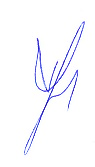 А.А. Горшков22.11.2022 г.ДатаМероприятиеМесто и время проведенияОтветственный01.12Прием заявок на конкурс профессионального педагогического мастерства в Киришском районе https://docs.google.com/forms/d/e/1FAIpQLSdw4wD0HQWiRKVzCIVLT4yIzYwvn6cF984oQRsLwc28x9BUzQ/viewform?usp=sf_linkМППСАбросимова С.Н.Захарова Г.В.01.12Проведение очной консультации для родителей (законных представителей) обучающихся на тему: «Предотвращение отчуждения между родителями и детьми. Как научиться понимать и принимать подростка»МППСкаб. №1116.30Абросимова С.Н.Сергеева С.Ф.01-02.12Муниципальный этап ВсОШ по технологииОО11.00Масляницкая Г.И.Лавров Д.С.02.12Консультация для участников конкурсов профессионального мастерства в Киришском районе (по всем номинациям)МППСкаб. №514.30Абросимова С.Н.Захарова Г.В.03.12Торжественно - траурный митинг, посвященный  Дню неизвестного солдата в России Мемориал «Памяти павших»11.00Вороничева Е.М.Иванова Т.И.05.12Внеурочное занятие «Разговоры о важном»: День добровольцаООРуководители 05.12Муниципальный этап ВсОШ по математике11.00Масляницкая Г.И.Лавров Д.С.06.12Муниципальный этап ВсОШ по немецкому языкуОО11.00Масляницкая Г.И.Лавров Д.С.06.12Районный конкурс «Юный моделист»ДДЮТВороничева Е.М.Смирнов С.В.06.12РМО заместителей заведующих по воспитательной работе. Представление опыта работы по теме «Организация инновационной деятельности в ДОУ»МДОУ №1213.30Кошеварникова Н.В.Фимина С.А.Филиппова О.Д.07.12Итоговое сочинение (изложение) 11 класс10.00ГимназияЛицей,КСОШ №8Михайлова Г.Н.Руководители ОО07.12Аппаратное совещание14.30КомитетГоршков А.А.Масляницкая Г.И.07.12Семинар-практикум для кураторов службы медиации/примирения в ОО«Обучение учащихся (медиаторов-ровесников), участников медиации восстановительным медиативным технологиям в процессе примирения и переговоров»МППСкаб. №514.00Абросимова С.Н.Павлова З.Н.07.12КПК «ФГОС III поколения в начальной школе» (итоговое занятие)Zoom14.30Абросимова С.Н.Шершикова В.А.07 - 08.12Участие педагогов Киришского района в XXV международной научно-практической конференции «Личность. Общество. Образование. Становление гражданской позиции личности в поликультурном пространстве современной России»ЛОИРОвремя уточняетсяАбросимова С.Н.Ерохина С.Б.08.12Семинар-практикум «Наставник» для учителей 4 классов и молодых педагогов.Проверка и оценивание работ в формате ВПР с опорой на критерии оценивания (русский язык)МППСкаб. №515.00Абросимова С.Н.Косич Н.Ю.08.12Муниципальный этап ВсОШ по информатикеОО11.00Масляницкая Г.И.Лавров Д.С.08-09.12Региональная олимпиада обучающихся общеобразовательных организаций и профессиональных образовательных организаций Ленинградской области по избирательному праву в 2022-2023 году (2 региональный этап)ЛОИРОМасляницкая Г.И.Лавров Д.С.09.12Консультация для участников конкурса профессионального мастерства (ПНПО)МППСкаб. №414.30Абросимова С.Н.Захарова Г.В.09.12Муниципальный этап ВсОШ по русскому языкуОО11.00Масляницкая Г.И.Лавров Д.С.09 - 10.12Работа экзаменационной комиссии по проверке ИСИКСОШ №809.00Абросимова С.Н.Кулакова Т.Н.11.12.Третий дистанционный этап математической олимпиады школьников имени Леонарда ЭйлераДистанционно 10.00-16.00Масляницкая Г.И.Лавров Д.С.12.12Муниципальный этап ВсОШ по правуОО11.00Масляницкая Г.И.Лавров Д.С.12.12Внеурочное занятие «Разговоры о важном»: День Героев ОтечестваООРуководители 13.12Диагностическая работа по математике в формате ЕГЭ по текстам СтатГрад, 11 классООАбросимова С.Н.Марко Л.И.13-14.12Муниципальный этап ВсОШ по физической культуреОО11.00Масляницкая Г.И.Лавров Д.С.14.12.Районный Фестиваль знамённых групп и почётных карауловМДЦ «Восход»
14.00Вороничева Е.М.Лавров Д.С.14.12Муниципальный этап конкурса профессионального педагогического мастерства в номинации «Библиотекарь года»МППСкаб. №515.00Абросимова С.Н.Захарова Г.В.Ерохина С.Б.14.12Муниципальный конкурс по русскому языку «Похвальная грамотность» для обучающихся 1-4 классовКСОШ №213.00Абросимова С.Н.Шершикова В.А.14.12Заседание конкурсной комиссии муниципального конкурса по русскому языку «Похвальная грамотность»МППСкаб. №1015.00Абросимова С.Н.Шершикова В.А.15.12Флеш-наставничество «Единый урок: от мотивации к результату» для методической командыМППСкаб. №515.00Абросимова С.Н.Косич Н.Ю.15.12Форум педагогических идей и инновационных практикЛОИРОАбросимова С.Н.Бегалиева Е.А.15.12Муниципальный этап ВсОШ по историиОО11.00Масляницкая Г.И.Лавров Д.С.16.12Районный конкурс «Знатоки природы»ДДЮТкаб №31015.00Вороничева Е.М.Смирнов С.В.19.12Внеурочное занятие «Разговоры о важном»: День КонституцииООРуководители 19.12Командная интеллектуальная игра, посвященная классно-урочной системе «Пора на урок» (Train Brain)место уточняется15.00Лавров Д.С.20.12Методический день (по плану)МППСАбросимова С.Н.Захарова Г.В.20.12Предоставление статистико-аналитического отчёта по итогам диагностической работы в формате ЕГЭ по математике (marko_li@mail.ru)МППСАбросимова С.Н.Марко Л.И.20.12РМО педагогов-психологовМППСкаб. №514.30Абросимова С.Н.Томашевич ЕА.20.12Открытый урок музыки (для учителей музыки первого года работы)КСОШ №1каб. №3212.45Абросимова С.Н.Матвиенко О.А.20.12Консультации экспертов ЕГЭ для молодых и малоопытных учителей математики по методике подготовки к ЕГЭКСОШ №8каб. №3615.00Абросимова С.Н.Марко Л.И.20.12РМО руководителей ШМО учителей русского языка и литературыКСОШ №8каб. №38 15.30Абросимова С.Н.Кулакова Т.Н.21.12Семинар-практикум для кураторов службы медиации/примирения в ОО «Восстановительная культура»МППСкаб. №514.00Абросимова С.Н.Павлова З.Н.21.12РМО учителей биологииДистанционноАбросимова С.Н.Нечаева Л.О.21.12РМО учителей информатики и ИКТZoom15.00Абросимова С.Н.22-23.12Репетиционное Итоговое собеседование по русскому языку для обучающихся 9 класса.ООМасляницкая Г.И.Руководители ОО23.12Новогодний спектакль «Новогодняя история»ДДЮТ12.0015.00Вороничева Е.М.Смирнов С.В.26.12Внеурочное занятие «Разговоры о важном»: РождествоООРуководители 30.12Отчет по итогам 2 четверти, 1 полугодия (по электронной почте)КомитетКоваленко И. Л.30.12Предоставление мониторинга ГИА по группе риска (по электронной почте)КомитетМасляницкая Г.И.30.12Всероссийский конкурс социальных проектов от Большой перемены и центра развития инициатив «ВЫСОТА»ДДЮТВороничева Е.М.Зуев В.Ю.Дата уточняетсяРегиональный пробный ЕГЭ по математике (базовый уровень)ООРуководители ООМарко Л.И.06.1213.1220.1227.12Оперативное совещание директоров общеобразовательных организацийв формате zoom8.00Горшков А.А.